Do wszystkich zainteresowanychDotyczy postępowania prowadzonego w trybie przetargu nieograniczonego nr ZP-3/2020 pn. Przebudowa obiektu mostowego przez Kanał Olszowiecki w m. Józefów  w ramach przebudowy drogi powiatowej nr 4134W oraz rozbudowa pasa drogowego drogi powiatowej nr 4126W (ul. P. Jakubowicza) związana m.in. z rozbudową mostu i dojazdów do mostu w m. Lipków, gm. Stare Babice" w ramach Wieloletniego Programu Budowy i Przebudowy Obiektów Inżynierskich zlokalizowanych w pasach drogowych dróg powiatowych Etap IZgodnie z art. 92 ust. 1 ustawy z dnia 29 stycznia 2004r. Prawo zamówień publicznych (Dz. U z 2019 r. poz 1843), zwanej dalej ustawą zawiadamiam, że w prowadzonym postępowaniu jako najkorzystniejszą wybrano ofertę:Alblu Sp. z o.o. ul. Stanisława Witkiewicza 14 lok. 103 03-305 WarszawaPunktacja przyznana w oparciu o ustalone kryteria wyborue-mail: sekretariat@zdp.pwz.ple-mail: sekretariat@zdp.pwz.plwww.zdp.pwz.plwww.zdp.pwz.pl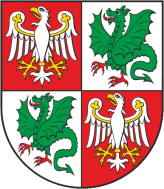 Zarząd Dróg Powiatowych                                                                                           05-850 Ożarów Mazowiecki, ul. Poznańska 300Zarząd Dróg Powiatowych                                                                                           05-850 Ożarów Mazowiecki, ul. Poznańska 300Zarząd Dróg Powiatowych                                                                                           05-850 Ożarów Mazowiecki, ul. Poznańska 300Zarząd Dróg Powiatowych                                                                                           05-850 Ożarów Mazowiecki, ul. Poznańska 300Tel./Fax    (+22) 722-13-80           Tel..            (+22) 722-11-81REGON 014900974NIP 527-218-53-41Konto nr 57 1240 6973 1111 0010 8712 9374Bank Pekao S.A.Konto nr 57 1240 6973 1111 0010 8712 9374Bank Pekao S.A.Wasz znak:Nasz znak:                                      Nr pisma:ZP-3/2020Data:06.07.2020 r.Numer OfertyFirma wykonawcyCenaOkres gwarancji1.Przedsiębiorstwo Wielobranżowe "A-Z BUD" Zbigniew Frąkul. Zientarskiego 1A/114, 26-600 Radom58,33 pkt.40,00 pkt.98,33 pkt.2Freyssinet Polska Sp. z o.o.                     ul. Głuszycka 5, 02-215 Warszawa---------------------------------3.Domost Sp. z o.o.                                    ul. Kolejowa 30, 07-320 Małkinia Górna------------------------------------4.Warszawskie Przedsiębiorstwo Mostowe MOSTY Sp. zo.o. Budownictwo Sp. k. ul. Marywilska 38/40, 03-228 Warszawa-----------------------------------5.Alblu Sp. zo.o. ul. Stanisława Witkiewicza 14 lok 103, 03-305 Warszawa60,00 pkt.40,00 pkt.100,00 pkt.